Общение с товарищами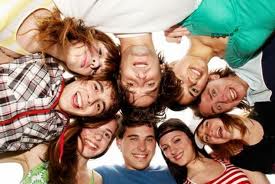 • Узнай лучше самого себя. Найди в себе интересные качества – это поможет привлечь к себе сверстников и сохранить объективное суждение о других людях.• Развивай в себе чувствительность и внимание к внутреннему миру другого человека. Старайся при разговоре задавать вопросы, которые интересовали бы твоего собеседника.• Помни, каждый достоин уважения, так как он – человек. Относись к другим так, как бы ты хотел, чтобы относились к тебе.• Проявляй чаще интерес к другому человеку. Научись находить в нем хорошее.• Не замечай мелкие недостатки товарища. Ты же тоже их не лишен.• Развивай умение понимать юмор. Старайся отшучиваться, если кто-то иронизирует по поводу твоей внешности или успеваемости.• Умей выслушать товарища, учись вести диалог, а не говорить монологи.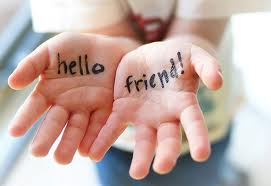 • Учись мыслить творчески, занимайся чем-нибудь интересным – это притягивает.• Если ты теряешь друга, подумай, может быть, вы оба изменились, выросли, поэтому и расстаетесь. Всегда можно найти новых друзей. Только настоящие друзья останутся с тобой на всю жизнь.